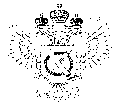 «Федеральная кадастровая палата Федеральной службы государственной регистрации, кадастра и картографии» по Ханты-Мансийскому автономному округу – Югре(Филиал ФГБУ «ФКП Росреестра»по Ханты-Мансийскому автономному округу – Югре)г. Ханты-Мансийск,							                                                                                        Техник отдела                       контроля и анализа деятельностиул. Мира, 27						                                                                                                            Хлызова В.Е. 
                                                                                                                                                                                                                                    8(3467)300-444, 
                                                                                                                                                                                                                 e-mail: Press@86.kadastr.ru
Пресс-релиз01.09.2017Снятие с учета участков, права на которые не зарегистрированыФилиал Федеральной кадастровой палаты Росреестра по ХМАО-Югре обращает внимание заявителей на то, что земельные участки, поставленные на кадастровый учет до 1 марта 2008 года и не имеющие сведений о правообладателях, будут сняты с кадастрового учета. 1 января 2017 года вступил в силу Федеральный закон «О государственной регистрации недвижимости» № 218-ФЗ от 13.07.2015, которым утверждены новые правила кадастрового учета объектов недвижимости и регистрации прав на них. Новый закон предусматривает снятие с кадастрового учета всех земельных участков, которые были учтены в Едином государственном реестре недвижимости (ЕГРН) до 1 марта 2008 года, если на них не были зарегистрированы права. Кадастровой палатой совместно с органами местного самоуправления проводится работа по уведомлению граждан о необходимости предоставить все необходимые документы для регистрации прав, иначе такие земельные участки будут сняты с учета.  В связи с этим региональная Кадастровая палата рекомендует жителям региона убедиться в наличии в Едином государственном реестре недвижимости сведений о правообладателе земельного участка, поставленного на кадастровый учет до 1 марта 2008 года (ранее учтенный земельный участок). Для этого необходимо на сайте Росреестра в сервисе «Справочная информация об объектах недвижимости в режиме online» проверить сведения об интересующем земельном участке и убедиться, что в полученных результатах запроса в разделе «Права и обременения» имеется запись о регистрации права. Это означает, что данный участок не будет снят с учета. С запросом о предоставлении сведений из Единого государственного реестра недвижимости можно также обратиться в многофункциональный центр по предоставлению государственных и муниципальных услуг «Мои документы». Снятые с кадастрового учета земельные участки приобретают статус свободных (неразграниченных) земель, право распоряжения которыми переходит уполномоченному органу местного самоуправления. Стоит отметить, что восстановление прав в таком случае может повлечь за собой сложные судебные процессы.